 Poniedziałek, 8.06.20      Witam wszystkich słonecznie!W tym tygodniu będziemy mówić o wakacyjnych podróżach.Temat dnia:  Podróż samolotem                  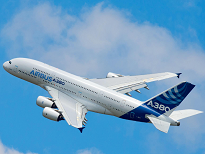 W dalekie podróże leci się samolotem pasażerskim.  Ciekawe, czy jest w naszej grupie dziecko, które leciało samolotem. Jeżeli nie, to zapraszam w podróż! Obejrzyjcie film:  Podróż  Samolotem  -      https://www.youtube.com/watch?v=iV3Ls32dQbISłuchanie opowiadania Barbary Szelągowskiej Wakacyjne podróże.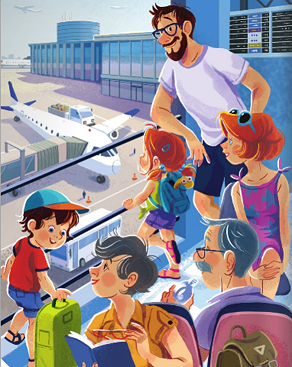 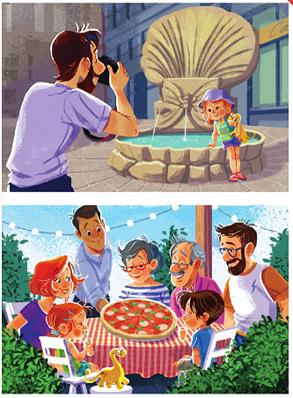 Na wakacje czas!Powoli zbliżały się wakacje. Każdy dzień był odrobinę dłuższy od poprzedniego. Robiło sięcoraz cieplej. Ada od dawna marzyła o locie samolotem.Lubiła bawić się starym globusem swojej mamy. Plastikowym samolocikiem lądowała namaciupeńkich, ledwie widocznych wysepkach.Któregoś dnia tata z tajemniczą miną podszedł do dziewczynki.– Córeczko, czy ja mogę wylądować na twoim globusie?– Oczywiście, że możesz. A gdzie chcesz wylądować, tatusiu?– Widzisz, tutaj jest taki but na obcasie. To są Włochy i tu chciałbym wylądować razem z tobą,Olkiem, babcią, dziadkiem i mamą.– To wspaniale, ale nie wiem, czy się zmieścimy w takim małym samolociku – zaśmiała siędziewczynka.– W takim razie może polecimy dużym samolotem? Takim prawdziwym! Co ty na to?– Bardzo, bardzo bym chciała, tatusiu! – krzyknęła uradowana Ada.– To powiem ci w tajemnicy, że już kupiłem bilety.– Naprawdę?! – zapytała z niedowierzaniem dziewczynka. – Olek, słyszałeś, będziemylądować na bucie! Naprawdę!Olek, podobnie jak jego siostra, nie mógł doczekać się wyjazdu. Kilka dni później całą rodzinąprzyjechali na lotnisko.– Kochani – powiedział tata - lotnisko jest bardzo duże i łatwo się zgubić. Musimy się wzajemniepilnować – dodał i popatrzył na dzieci.Rodzeństwo z zaciekawieniem rozglądało się po ogromnej, pełnej ludzi hali wylotów.– A kim są ci ludzie w mundurach? – zapytała Ada, ściskając Dinusia.– To kapitan i stewardesy – odpowiedziała mama. – Może będą z nami lecieć do Włoch.Zobaczymy.Dwie godziny później cała rodzina usadowiła się wygodnie w samolocie. Początkowo dziewczynkaodrobinę bała się hałasujących silników.– Startujemy! Nareszcie! – ucieszył się Olek i patrzył przez okno, jak z każdą chwilą wszystkorobiło się coraz mniejsze i mniejsze. W końcu wlecieli w chmury i tylko od czasu do czasu widaćbyło ląd, a potem morze. Wreszcie samolot wylądował i zaczęły się prawdziwe wakacje.Upalne dni dzieci spędzały w krystalicznie przeźroczystej i ciepłej wodzie. Wieczorami zaśzwiedzały piękne miasta, miasteczka i wsie pełne gajów oliwnych i winorośli. Ada uwielbiałapozować do zdjęć – zwłaszcza w towarzystwie Dinusia. Najbardziej spodobała się jej FontannaPszczół.– Mamo, czy mogę posadzić tutaj Dinusia? – zapytała dziewczynka i w tym momencie Dinuśwpadł prosto do wody. Na szczęście tata szybko wyłowił niesfornego pluszaka.– Musisz go bardziej pilnować, córeczko – zaśmiał się tata. – Nie wiem, czy jest zadowolonyz kąpieli.– Chyba nie. Coś smutno wygląda. I co teraz zrobimy? Jeszcze się na mnie pogniewa – zasmuciłasię Ada.– Nie martw się. Myślę, że poprawi mu się humor, gdy tylko spróbuje prawdziwej włoskiejpizzy! –powiedział dziadek. – Zrobiłem się naprawdę głodny. A wy? – I wskazał budynek, z któregounosił się świeży zapach ziół i ciasta.– W końcu jak Włochy, to i pizza! – zawołał Olek i cała rodzina weszła do pobliskiej pizzerii.Dinusiowi też poprawił się humor. Tak naprawdę nawet nie zdążył się mocno zmoczyć.Rozmowa na podstawie opowiadania i ilustracji.Rodzic  zadaje pytania:− Gdzie wybrali się Olek i Ada z rodzicami i dziadkami na wakacje?−Co stało się z Dinusiem tuż przed tym, jak tata zrobił jemu i Adzie zdjęcie?− Jakie miejsce odwiedziła cała rodzina Olka i Ady?−Co jeszcze robili na wakacjach Olek, Ada i ich rodzina?− W jaki sposób rodzina Olka i Ady dotarła do Włoch?Poszukajcie z rodzicami na globusie gdzie leżą Włochy.Zabawa ruchowa Samoloty.Dzieci-samoloty przykucają i szeroko rozstawiają ramiona. Na hasło: Start! powoli się podnoszą i naśladują lot. Biegają w różnych kierunkach po pokoju. Na hasło: Lądujemy! powoli zwalniają swój bieg, zatrzymują się w miejscu, kucają i opuszczają ramiona.Moje wymarzone wakacje - zabawa plastyczna - malowanie farbami.Niedługo wakacje, namalujcie farbami, gdzie chcielibyście wyjechać razem z rodziną.Zabawy na świeżym powietrzu. Zaproście do zabawy rodzica lub rodzeństwo i urządźcie  Podniebne zawody. Uczestnicy ustawiają się przy linii startu i rzucają samolot  jak najdalej w kierunku mety. Poproście o pomoc rodziców i wykonajcie z kolorowych kartek  dwa samoloty techniką origami.Poniżej instrukcja: 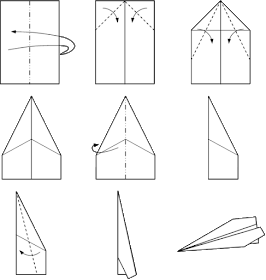 Zabawy konstrukcyjne Na lotnisku.W deszczowy dzień zachęcam  dzieci do zabawy tematycznej. Dzieci budują z różnego rodzaju klocków samoloty. Nadają im nazwy i uzasadniają, dlaczego właśnie tak chcą je nazwać. Następnie budują z klocków hangary (garaże) dla samolotów. Dalszą część zabawy wymyślają  samodzielnie.Zadania dla chętnych dzieci:Połącz samolot z jego cieniemRysuj samolot po śladzie, pokoloruj według wzoru.Miłej zabawy do jutra 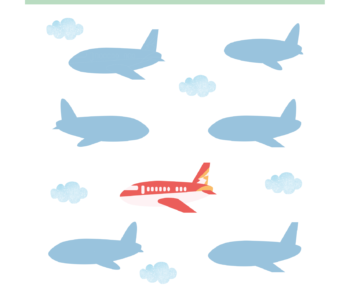 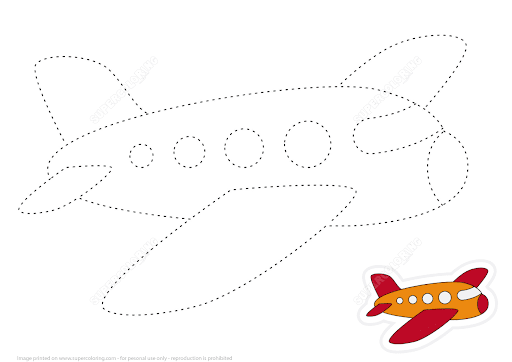 